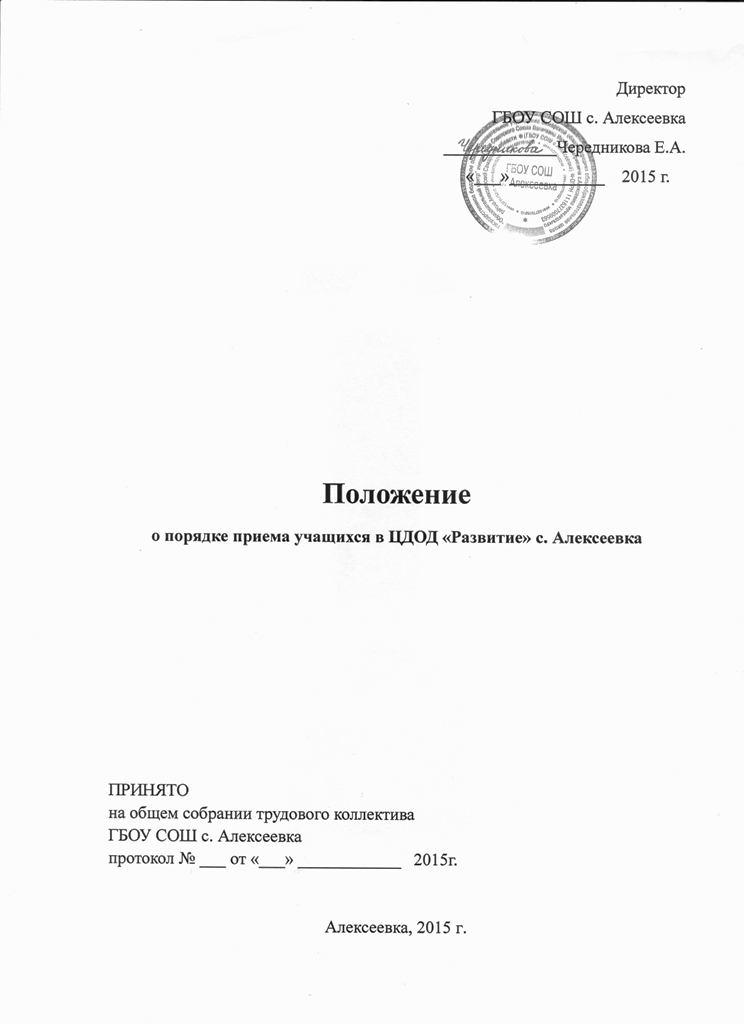 1. Участниками образовательного процесса в  ЦДОД «Развитие» являются учащиеся  от 5 до 18 лет, педагогические работники, родители (законные представители).2. Отношения детей  и сотрудников  структурного подразделения  строятся на основе сотрудничества, уважения личности ребенка и предоставлении ему свободы развития в соответствии с индивидуальными особенностями.3. При приеме в структурное подразделение обязательным является ознакомление родителей (законных представителей) или заявителей, достигших 14 летний возраст,  с уставом,  лицензией на осуществление образовательной деятельности и другими документами, регламентирующими организацию образовательного процесса ГБОУ СОШ с. Алексеевка.4. Учащимся  предоставляются права на:4.1. Свободный выбор заниматься любым видом деятельности независимо от одаренности, уровня развития и подготовленности, формы получения образования;4.2. Предоставление условий для обучения с учетом особенностей их психофизического развития и состояния здоровья, в том числе получение социально-педагогической и психологической помощи, бесплатной психолого-медико-педагогической коррекции;4.3. Уважение человеческого достоинства, защиту от всех форм физического и психического насилия, оскорбления личности, охрану жизни и здоровья;4.4. Свободу совести, информации, свободное выражение собственных взглядов и убеждений;4.5. Участие в управлении в порядке, определенном Уставом ГБОУ СОШ с. Алексеевка;4.6. Обжалование актов образовательной организации в установленном законодательством Российской Федерации порядке;4.7. Бесплатное пользование библиотечно-информационными ресурсами, учебной, производственной, научной базой, спортивным инвентарем и оборудованием, приобретать и получать в установленном порядке спортивную форму, одежде, обувь и инвентарь индивидуального пользования;4.8. Развитие своих творческих способностей и интересов, включая участие в конкурсах, олимпиадах, выставках, смотрах, физкультурных мероприятиях, спортивных мероприятиях, в том числе в официальных спортивных соревнованиях, и других массовых мероприятиях;4.9. Поощрение за успехи в учебной, физкультурной, спортивной, общественной, научной, научно-технической, творческой, экспериментальной и инновационной деятельности.5. Обучающиеся обязаны:5.1. Добросовестно осваивать образовательную программу, выполнять индивидуальный учебный план, в том числе посещать предусмотренные учебным планом или индивидуальным учебным планом учебные занятия, осуществлять самостоятельную подготовку к занятиям, выполнять задания, данные педагогическими работниками в рамках образовательной программы;5.2. Выполнять требования устава, правил  внутреннего распорядка ГБОУ СОШ с. Алексеевка; 5.3.  Заботиться о сохранении и об укреплении своего здоровья, стремиться к нравственному, духовному и физическому развитию и самосовершенствованию;5.4. Уважать честь и достоинство других обучающихся и работников, осуществляющей образовательную деятельность, не создавать препятствий для получения образования другими обучающимися;5.5. Бережно относиться к имуществу организации структурного подразделения.5.6. Родители (законные представители) несовершеннолетних учащихся  имеют преимущественное право на обучение и воспитание детей перед всеми другими лицами. Они обязаны заложить основы физического, нравственного и интеллектуального развития личности ребенка.6. Основанием возникновения образовательных отношений  между структурным подразделение, родителями  (законными представителями) и учащимися является приказ о приеме  учащегося на обучение.Законному представителю ребенка, не достигшего 14-летнего возраста, для получения государственной услуги  необходимо представить следующий перечень документов и информации:заявление о зачислении  ребенка в объединение дополнительного образования;документ, удостоверяющий  личность,  родство или законность представления прав несовершеннолетнего получателя услуги;свидетельство о рождении ребенка; медицинскую справку  о возможности  посещения физкультурно-спортивных, спортивно-технических, туристических, хореографических объединений.Законные представители несовершеннолетнего получателя услуги имеют право по своему усмотрению представлять другие документы.Иностранные граждане и лица без гражданства все документы предоставляют на русском языке или вместе с заверенным в установленном  порядке переводом на русский язык.Заявителю (ребенку), достигшему 14-летний возраст,  для зачисления в объединение дополнительного образования необходимо представить:заявление о зачисление на обучение по дополнительной общеразвивающей программе; документ,  удостоверяющий личность (паспорт);медицинскую справку для посещения физкультурно-спортивных, спортивно-технических, туристических, хореографических объединений.6.1. Прием детей и подростков   в объединения осуществляется в течение всего учебного года.6.2. Отчисление детей  из объединений регламентируется нормативно-правовыми актами ГБОУ СОШ с. Алексеевка,  оформляется приказом директора   и   производится в следующих случаях: - наличие медицинского заключения о состоянии здоровья ребенка, препятствующее его дальнейшему обучению;   - желание ребенка или мотивированное ходатайство родителей (законных представителей); - завершение программы обучения. 6.3. Исключение   детей   из  ЦДОД «Развитие» применяется за неоднократно совершенные  грубые  нарушения  Устава ГБОУ СОШ с. Алексеевка,   если меры воспитательного характера не дали результата и дальнейшее пребывание ребенка  оказывает отрицательное влияние на других детей, нарушает их права и права работников, а также нормальное функционирование ЦДОД «Развитие».6.4. ЦДОД «Развитие»   незамедлительно  обязано  проинформировать об  отчислении ребенка   его  родителей  (законных  представителей).6.5. Отчисление, перевод учащихся  в соответствии с дополнительной общеразвивающей программой  по этапам, годам обучения оформляется приказом директора.6.6.Отказ в предоставлении государственной услуги возможен в случае предоставления неполного перечня документов при приеме, медицинских противопоказаний, отсутствия свободных мест по избранной программе.6.7. Все процедуры, связанные с предоставление государственной услуги, производятся в соответствии с Административным регламентом  предоставления министерством образования и науки  Самарской области государственной услуги «Организация и предоставление образования по дополнительным общеразвивающим программам», утвержденным приказом МОиН СО №473 – од от 01.12.2015 г.